Figure S3. Transcript abundance of the genes of interests and the reference gene UBI3 without normalization.Transcript abundance of the five selected genes and the reference gene UBI3 was determined by quantitative RT-PCR. Equal amounts of RNA were added to the RT reaction. Three independent experiments were used to determine the standard deviations.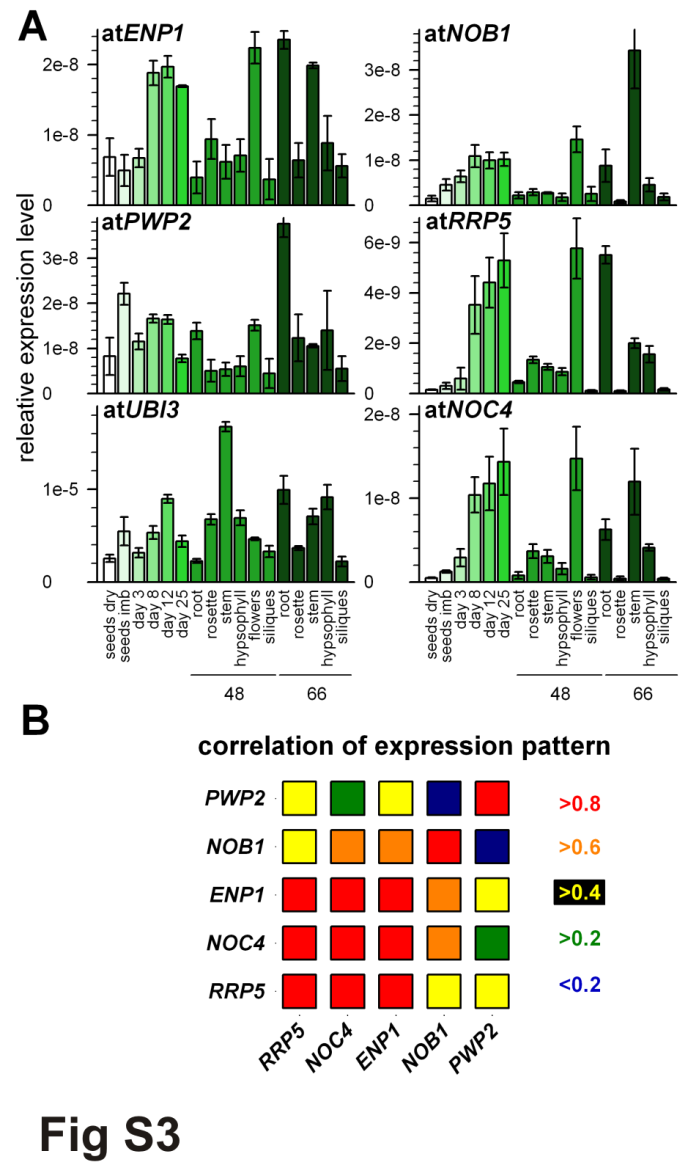 